2018                              NOVEMBERSundayMondayTuesdayWednesdayThursdayFridaySaturday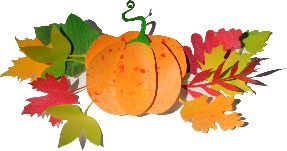  (HC = Holy Communion)October 31Trick or Treat fun and games in the Social Hall 6-8pm1       Office 2-5pm 6PM Boy Scouts7 PM Senior Choir rehearsal2   Office 8:30-1:00pm3       5:30pm Worship/HC4   9 a.m. Worship Service/Holy Communion5    Office  8:30-2:30pmGS Troops 14, 1593 & 1569    6-730pm6    Office 4-6pmGS Troop 1452 6-730pmElection Day7   8  Office 2-5pm6PM Boy Scouts7 PM Senior Choir rehearsal9   Office 8:30-1pm10  11   9 a.m. Worship Service /Veteran’s Day BreakfastChildren’s Chime Choir Rings5 -6 p.m. G.Scout leader Mtg. –social hall12   Office 8:30-2:30pm7 p.m. – Worship and Music mtg.Daisy Troop  11098 & GS 11086/1335  6-730pm13  Office 4-6pmDaisy Troop 1111   6 – 7:30pm14            December   Newsletter Deadline15   Office 2-5pm6 p.m. Boy Scouts 7 PM Senior Choir rehearsal16  Office 8:30-1pm17   8 a.m. Men’s Ministry18     9 a.m. Worship Service with special guest, Tim Kreider10:30 a.m. Children’s Choir / SS  19 Office 8:30-2:30pm GS Troops 14, 1593 & 1569 6-730pm7pm Church Council Mtg.20    Office 2-5pm GS Troop 1452 6-730pm21  December Newsletter Mailing   Office 9-12pm22   OFFICE CLOSED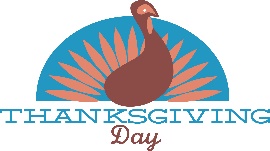 23OFFICE CLOSEDSocial Hall rented2425   9 a.m. Worship Service/HC10:30 a.m. Children’s Choir / SS 26  Office 10-noonDaisy Troop 11098 & GS 11086/1335 6-730pm 27 Office 4-6pm  Daisy Troop 1111     6 – 7:30pm28  29 Office 2-5pm  6PM Boy Scouts30 Office 8:30-1pmDec 1    5:30pm Worship/HC